                                                      慕尼黑国际分析生博览会 
                                  海外系列项目推介会2018 年 11 月 2 日上午 10:00-11:00 
	新国际博览中心 E1-M11REPLY CARD回复Please return your reply card before Oct. 26th, 2018. 请于 2018 年 10 月 26 日前回复 □  I / We shall attend the presentation (	persons)本人/公司将出席介绍会  (共           人参加) □  I / We shall not attend the presentation 
	本人/公司将不会出席介绍会 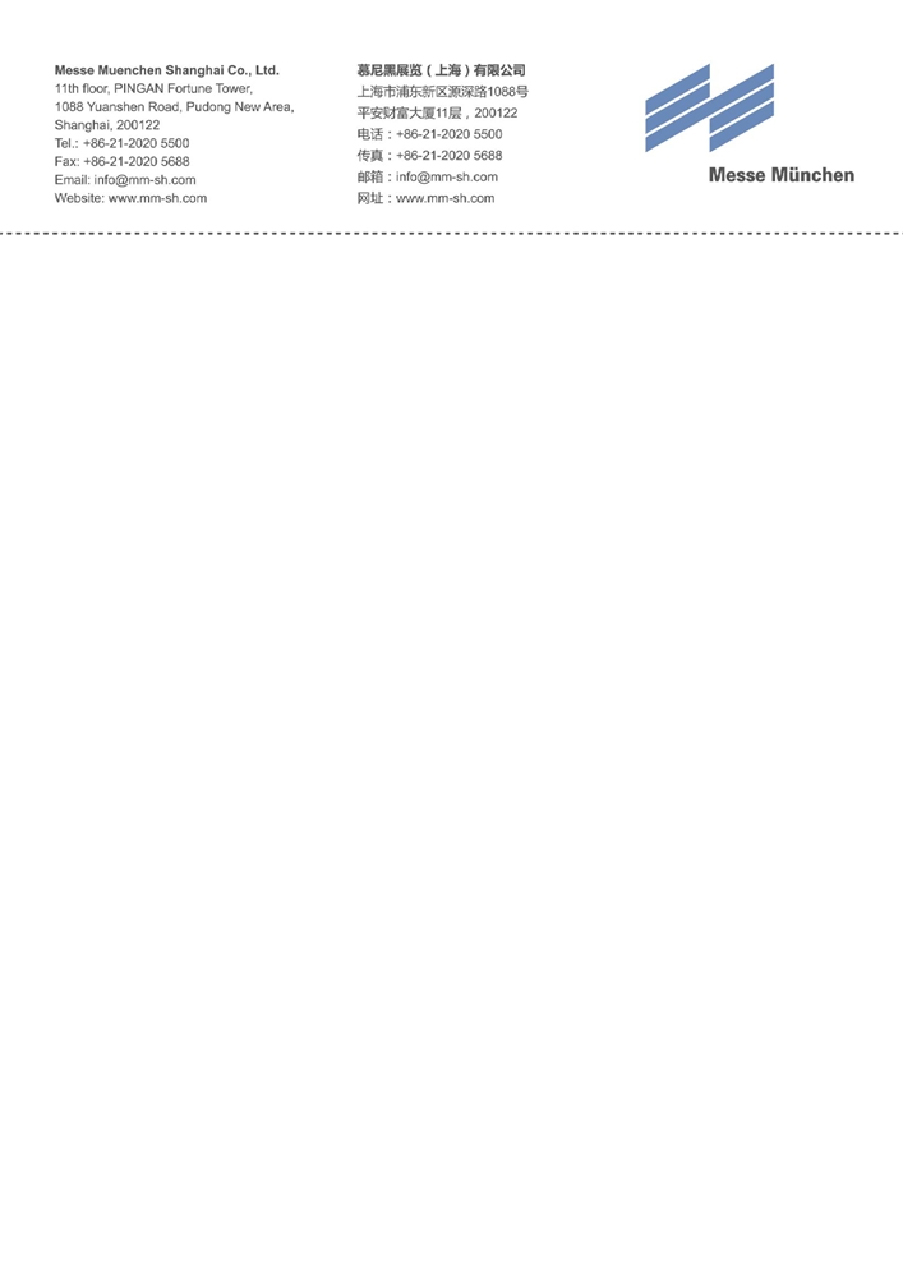 Company 公司（中文）:                                                    
Company 公司（英文）:                                            Name 姓名:                                              	(先生/女士)Position 职务:                                                                                            
Tel 电话:                                                                  MP 手机:                                                                
Fax 传真:                                                          R.S.V.P. 如蒙拨冗 Please contact Messe Munich Shanghai Ltd 
	请联系慕尼黑展览(上海)有限公司及大会指定官方招商服务单位： 上海品恩展览有限公司杨培娣 女士项目经理Tel: 18301987747报名回传邮箱地址：sherryyang@pe-exhibition.comMs. Nicole Zhu朱佳宁 女士Outbound Business Project Assistant出展业务部 项目助理Tel: 010-85911001-1820报名回传邮箱地址：nicole.zhu@mm-sh.com